П Р И К А З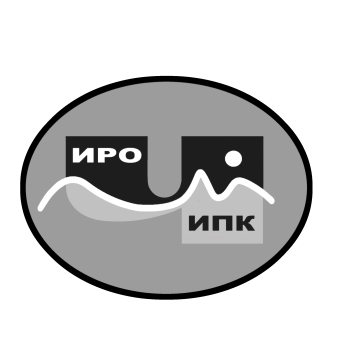 О зачислении на обучение в заочной форме с использованием дистанционных образовательных технологий по дополнительной профессиональной программе (программе повышения квалификации) «Организация наставничества в дополнительном образовании» В соответствии с Федеральным законом от 29 декабря . № 273-ФЗ «Об образовании в Российской Федерации», учебным планом государственного автономного учреждения дополнительного профессионального образования Чукотского автономного округа «Чукотский институт развития образования и повышения квалификации» на 2024 год, государственным заданием, определённым учреждению на 2024 г., на основании заявок от образовательных организаций Чукотского автономного округа, в целях обеспечения условий для непрерывного образования работников образовательной отрасли Чукотского автономного округаПРИКАЗЫВАЮ:Зачислить на обучение по дополнительной профессиональной программе (программе повышения квалификации) «Организация наставничества в дополнительном образовании» обучающихся согласно приложениям № 1-2 к настоящему приказу.Провести обучение по дополнительной профессиональной программе (программе повышения квалификации) «Организация наставничества в дополнительном образовании» в объёме 72 часов в заочной форме с использованием дистанционных образовательных технологий с 29 января 2024 года по 19 февраля 2024 года.Утвердить учебную дополнительную профессиональную программу (программу повышения квалификации) «Организация наставничества в дополнительном образовании» согласно приложению № 3 к настоящему приказу, расписание учебных занятий согласно приложению № 4 к настоящему приказу, список преподавательского состава согласно приложению № 5 к настоящему приказу.Назначить кураторами учебных групп обучающихся: - учебной группы № 1 - Леонову Валентину Григорьевну, заместителя директора по вопросам методического сопровождения учреждений образования и культуры ЧАО ГАУ ДПО ЧИРОиПК,- учебной группы № 2 - Штильман Татьяну Викторовну, методиста центра непрерывного повышения профессионального мастерства ГАУ ДПО ЧИРОиПК.Контроль за исполнением настоящего приказа оставляю за собой.Директор			       			 В.В. Синкевич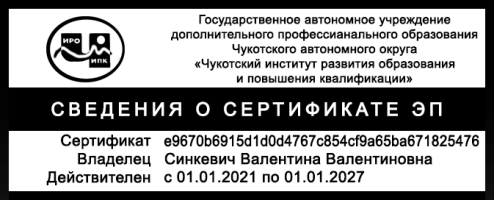 С приказом ознакомлены:___________ /_____________________/___________ /_____________________/Приложение № 1к приказу № 01-03/12от 24 января 2024 г.СПИСОК ОБУЧАЮЩИХСЯ,зачисленных на заочное обучение с использованием дистанционных образовательных технологий по дополнительной профессиональной программе (программе повышения квалификации) «Организация наставничества в дополнительном образовании» Учебная группа № 1Приложение № 2к приказу № 01-03/12от 24 января 2024 г.СПИСОК ОБУЧАЮЩИХСЯ,зачисленных на заочное обучение с использованием дистанционных образовательных технологий по дополнительной профессиональной программе (программе повышения квалификации) «Организация наставничества в дополнительном образовании» Учебная группа № 224 января 2024 года                                                                                                      № 01-03/12г. Анадырь№п/пФИОУровень образованияМесто работыДолжностьАйыыр Салават ОлеговичВысшееМБОУ «Центр образования с. Усть-Белая»Учитель английского языкаБарожинская Оксана ВладимировнаВысшееМБОУ Центр образования г.ПевекУчитель русского языка и литературыБиденко Татьяна ВасильевнаВысшееМАОУ ДО БР ЦДОПедагог-организаторБондарь Ксения НиколаевнаСреднее профессиональноеМБДОУ д/с «Парус»Педагог-дефектологВаськина Оксана АлександровнаВысшееМБОУ Центр образования г.ПевекУчитель физикиГригорьева Алёна ВалерьевнаВысшееМАОУ ДО БР ЦДОПедагог дополнительного образованияГыргольчайвына Марина ИвановнаСреднее профессиональноеПевекская школа искусствПреподавательДемуцкая Оксана ВладимировнаСреднее профессиональноеМАУ ДО «ДШИ городского округа Анадырь»ПреподавательДеркач Наталья ПетровнаВысшееМБОУ Центр образования г.ПевекУчитель химииДокучаев Егор ДмитриевичВысшееГАУ ДО ЧАО «ОСШ»ПреподавательЕлемисова Чечеш ПетровнаВысшееЧукотский окружной профильный лицейУчитель английского языкаЗырянова Елена ВикторовнаВысшееМАУ ДО «ДШИ городского округа Анадырь»ПреподавательИтапина Ирина ЕвгеньевнаВысшееМБОУ Центр образования г.ПевекУчитель начальных классовКабакова Ирина ДмитриевнаВысшееМБОУ Центр образования г.ПевекУчитель технологииКарпухина Ольга ВикторовнаСреднее профессиональноеМБОУ «Ш-ИООО с. Нунлигран»Воспитатель ДОКиселева Лариса ВладимировнаСреднее профессиональноеМАУ ДО «ДШИ городского округа Анадырь»ПреподавательКопылова Елена ОлеговнаВысшееМБУ ДО «ДШИ с. Лаврентия»ДиректорКоркишко Юлия ГеннадьевнаВысшееМАОУ ДО «ЦДО ГО Эгвекинот»Заместитель директораКотченко Екатерина АндреевнаВысшееЧукотский окружной профильный лицейПедагог-организаторКузьмина Таисия ВасильевнаСреднее профессиональноеМАОУ ДО БР ЦДОПедагог дополнительного образованияКуприй Дмитирй АлександровичВысшееМАОУ ДО БР ЦДОПедагог дополнительного образованияЛейта Римма ЮрьевнаВысшееМБОУ «ЦО с.Уэлькаль»Зам. директора по УВР№п/пФИОУровень образованияМесто работыДолжностьЛиджеева Жанна АлександровнаВысшееЧукотский окружной профильный лицейУчитель русского языка и литературыЛифлянская Валентина ЮрьевнаВысшееМАОУ ДО «СШ п. Провидения»Педагог-организаторМанджиев Баатр МенкаевичВысшееМБОУ «Центр образования с. Усть-Белая»Учитель физической культурыМатасов Дмитрий ГеоргиевичВысшееМБОУ «Центр образования с. Лаврентия»Учитель географииМихальчук Олеся ДмитриевнаВысшееМАУ ДО «ДШИ городского округа Анадырь»Педагог дополнительного образованияМусияка Светлана ИвановнаВысшееМБОУ «Ш-ИСОО п. Провидения»Учитель русского языка и литературыНиконорова Татьяна СергеевнаВысшееЧукотский окружной профильный лицейЗам. директора по УВРНоева Анна АнатольевнаВысшееГАУ ДО ЧАО «ОСШ»Заместитель директора по УРНочина Светлана ЮрьевнаВысшееПевекская школа искусствПреподавательОмрынто Светлана ВалерьевнаВысшееМБОУ «Ш-ИООО с. Нунлигран»ДиректорРогожина Анастасия АлександровнаСреднее профессиональноеМБДОУ «Детский сад «Кораблик» п. Провидения»Педагог-дефектологРубцова Любовь ВикторовнаВысшееМБОУ «Центр образования с. Лаврентия»Учитель физикиСвиридов Сергей ЮрьевичВысшееМАОУ ДО БР ЦДОПедагог дополнительного образованияСвиридова Жанна  НиколаевнаВысшееМАОУ ДО БР ЦДОПедагог дополнительного образованияСтаровойтова Алсу ИльдаровнаВысшееЧукотский окружной профильный лицейУчитель русского языка и литературыТалыпова Елена ВикторовнаВысшееМАУ ДО «ДШИ городского округа Анадырь»Заведующий отделениемТесленко Евгений СергеевичВысшееЧукотский окружной профильный лицейПедагог дополнительного образованияТынаранав Александра ВалерьевнаВысшееПевекская школа искусствПедагог дополнительного образованияХомушку Утпала ЧигжитовнаВысшееМБОУ «Центр образования с. Марково»Учитель технологииХомяк Ольга НиколаевнаСреднее профессиональноеПевекская школа искусствПреподавательЦыренов Юрий ОторшиевичВысшееЧукотский окружной профильный лицейУчитель физической культурыШишов Александр ЕвгеньевичВысшееЧукотский окружной профильный лицейУчитель физической культуры